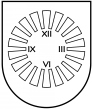 LATVIJAS  REPUBLIKA PRIEKUĻU NOVADA PAŠVALDĪBAReģistrācijas Nr. 90000057511, Cēsu prospekts 5, Priekuļi, Priekuļu pagasts, Priekuļu novads, LV-4126 www.priekuli.lv, tālr. 64107871, e-pasts: dome@priekuli.lvLēmumsPriekuļu novada Priekuļu pagastā2021.gada 27.maijā						                        Nr.213									           (protokols Nr.6,  .p.)Par pašvaldības nekustamā īpašuma “SIA Specceltnieks”, Priekuļu pagastā, Priekuļu novadā, izsoles noteikumu  apstiprināšanu	Priekuļu novada pašvaldības dome izskata jautājumu par pašvaldības nekustamā īpašuma “SIA Specceltnieks”, Priekuļu pagastā, Priekuļu novadā,  izsoles noteikumu projektu.Izvērtējot pašvaldības rīcībā esošo informāciju, konstatēts, ka:Nekustamais īpašums “SIA Specceltnieks”, Priekuļu pagastā, Priekuļu  novadā, ar kadastra numuru 4272 006 0213, sastāv no vienas zemes vienības ar  kadastra apzīmējumu 4272 006 0213,   0,1890 ha  kopplatībā.Ar Priekuļu novada domes 2021.gada 25.marta sēdes lēmumu Nr. 97 (protokols Nr.4, p.8.) pašvaldības nekustamais īpašums ar nosaukumu “SIA Specceltnieks”, Priekuļu pagastā, Priekuļu novadā, kadastra numurs 4272 006 0213,  nodots atsavināšanai izsolē.Publisko personu mantas atsavināšanas likuma 10.panta pirmās daļas regulējums nosaka, ka izsoles noteikumus apstiprina attiecīgās atvasinātas publiskas personas lēmējinstitūcija.Ņemot vērā iepriekš minēto un pamatojoties uz likuma “Par pašvaldībām” 14.panta pirmās daļas 2.punktu, 21.panta pirmās daļas 17.punktu,“Publiskas personas mantas atsavināšanas likuma” 10.pantu, Mantas atsavināšanas un izsoles komisijas 2021.gada 10.maija lēmumu, Priekuļu novada domes Finanšu komitejas 2021.gada 24.maija atzinumu par lēmuma projektu (protokols Nr.6), elektroniski balsojot tiešsaistē, PAR –13 (Elīna Stapulone, Aivars Kalnietis, Aivars Tīdemanis, Arnis Melbārdis, Baiba Karlsberga, Dace Kalniņa, Elīna Krieviņa, Ināra Roce, Jānis Mičulis, Juris Sukaruks, Māris Baltiņš, Mārīte Raudziņa, Sarmīte Orehova), PRET –nav, ATTURAS –nav, Priekuļu novada dome nolemj:Apstiprināt Priekuļu novada pašvaldības nekustamā īpašuma “SIA Specceltnieks”, Priekuļu pagastā, Priekuļu novadā, kadastra Nr.4272 006 0213, elektroniskās izsoles noteikumus. Noteikt izsoles sākuma cenu – 11 000,00 EUR (vienpadsmit tūkstoši euro un 00 centi). Atbildīgā par lēmuma izpildi Mantas atsavināšanas un izsoles komisijas priekšsēdētāja L.S.Berovska.Kontrole par lēmumu izpildi izpilddirektoram Fjodoram Puņeiko.Pielikumā: Izsoles noteikumi uz 3 lpp.Domes priekšsēdētāja		(paraksts)					Elīna StapuloneLATVIJAS  REPUBLIKA PRIEKUĻU NOVADA PAŠVALDĪBAReģistrācijas Nr. 90000057511, Cēsu prospekts 5, Priekuļi, Priekuļu pagasts, Priekuļu novads, LV-4126 www.priekuli.lv, tālr. 64107871, e-pasts: dome@priekuli.lvPriekuļu novada pašvaldībasnekustamā īpašuma “SIA Specceltnieks”, Priekuļu pagasts, Priekuļu novads, kadastra Nr.4272 006 0213IZSOLES NOTEIKUMIVispārīgie noteikumiElektroniskā izsolē ar augšupejošu soli, saskaņā ar Publiskas personas mantas atsavināšanas likumu,  Priekuļu novada domes 2021.gada 25.marta sēdes lēmumu Nr.97, protokols Nr.4, p.8. „Par pašvaldības īpašuma “SIA Specceltnieks”, Priekuļu pagastā, Priekuļu novadā, nodošanu atsavināšanai izsolē”, 100% par EUR tiek pārdots Priekuļu novada pašvaldībai piederošais nekustamais īpašums ar nosaukumu “SIA Specceltnieks”, Priekuļu pagastā, Priekuļu novadā, kadastra Nr.4272 006 0213, kas sastāv no zemes gabala ar kadastra apzīmējumu 4272 006 0213 ar kopējo platību 0,1890 ha un tā lietošanas mērķis ir noteikts – komercdarbības objektu apbūve. Pašvaldības īpašuma tiesības nostiprinātas Vidzemes rajona tiesas Priekuļu pagasta zemesgrāmatas nodalījumā Nr.100000599663.Nekustamā īpašuma izsoles nosacītā sākuma cena – 11 000,00 EUR (vienpadsmit tūkstoši euro un 00 centi). Izsoles solis – 1 000,00 EUR (viens tūkstotis euro un  00 centi).Izsoles mērķis - pārdot nekustamo īpašumu par iespējami augstāko cenu, nosakot pretendentu, kas šādu cenu piedāvās, elektroniskā izsolē.Izsole notiks elektronisko izsoļu vietnē. Izsoles izziņošana un visas procesuālās darbības saistībā ar izsoli notiek saskaņā ar izsoles noteikumiem, Publiskas personas mantas atsavināšanas likumu un pašvaldības saistošajiem noteikumiem.Informācijas publicēšanas kārtībaInformācija (sludinājums) par izsoli tiek publicēta Latvijas Republikas oficiālajā izdevumā „Latvijas Vēstnesis”, laikrakstā „Druva”, Priekuļu novada domes informatīvajā izdevumā „Priekuļu novada vēstis”, pašvaldības tīmekļvietnē www.priekuli.lv un elektronisko izsoļu vietnē www.izsoles.ta.gov.lv.3. Izsoles dalībniekiPar izsoles dalībnieku var kļūt jebkura fiziska vai juridiska persona, kurai ir tiesības iegūt nekustamo īpašumu Latvijas Republikā. Izsoles organizētāja un rīkotāja atbildīgās amatpersonas, kā arī citas personas, kuras saskaņā ar amata pienākumiem vai atsevišķu uzdevumu ir klāt mantas pārdošanā izsolē (tās organizēšanā, rīkošanā), nedrīkst paši būt pircēji, kā arī nedrīkst pirkt citu uzdevumā.Visiem pretendentiem, kuri vēlas piedalīties izsolē,  20 (divdesmit) dienu laikā no Īpašuma izsoles sludinājumā norādītā izsoles sākuma datuma jāiemaksā nodrošinājums 10 % apmērā no nekustamā īpašuma nosacītās izsoles sākuma cenas, tas ir  1 100,00 EUR (viens tūkstotis viens simts euro un 00 centi) ar norādi „Izsoles nodrošinājums elektroniskai izsolei nekustamajam īpašumam “SIA Specceltnieks”, Priekuļu pagastā”, Priekuļu novada pašvaldības kontā.Nodrošinājums izsoles dalībniekiem jāiemaksā Priekuļu novada pašvaldības kontā: A/S SEB Banka, konta Nr. LV07 UNLA 0004 0111 3080 8, kods UNLALV2X. Dalībnieki, kuri iemaksājuši nodrošinājuma naudu šajos noteikumos norādītajā termiņā, izmantojot elektronisko izsoļu vietni, nosūta pašvaldībai lūgumu autorizēt to dalībai izsolē. Ja izsoles dalībnieks vēlas izmantot nekustamā īpašuma pirmpirkuma tiesības, viņam jāiesniedz iesniegums pašvaldībai, kurā norādīts pirmpirkuma tiesību pieteikšanas fakts un pamats. Izsoles noriseIzsoles dalībnieks elektroniski var veikt solījumus no brīža, kad tas noteiktajā kārtībā autorizēts dalībai izsolē, līdz brīdim, kad izsole ir noslēgusies.Solīšana sākas no izsoles sākumcenas. Solītājs nevar reģistrēt solījumu, kas ir mazāks par izsoles sākumcenu vai vienāds ar to, atšķiras no izsoles sludinājumā noteiktā izsoles soļa t.i. par 1 000,00 EUR ( viens tūkstotis euro, 00 centi), vai ir mazāks par iepriekš reģistrētajiem solījumiem vai vienāds ar tiem.Reģistrētos solījumus nevar atsaukt vai mainīt.Elektronisko izsoļu vietnē solījumi tiek reģistrēti hronoloģiskā secībā, fiksējot nosolīto summu un solījuma reģistrēšanas laiku. Izsoles norises laikā šī informācija ir pieejama pašvaldībai un izsoles dalībniekiem.Izsoles norises laikā un pēc izsoles noslēguma elektronisko izsoļu vietnē ir publiski pieejama informācija par augstāko nosolīto cenu.Izsole noslēdzas 30 (trīsdesmitajā) dienā no Īpašuma izsoles sludinājuma norādītā izsoles sākuma datuma plkst.13:00, bet, ja 30 (trīsdesmitā) diena iekrīt brīvdienā vai svētku dienā, - nākamajā darbadienā līdz plkst.13:00. Ja pēdējo piecu minūšu laikā pirms izsoles noslēgšanai noteiktā laika tiek reģistrēts solījums, izsoles laiks automātiski tiek pagarināts par piecām minūtēm. Ja pēdējās stundas laikā pirms izsoles noslēgšanas tiek konstatēti būtiski traucējumi, kas var ietekmēt izsoles rezultātu, un tie nav saistīti ar sistēmas drošības pārkāpumiem, izsoles laiks automātiski tiek pagarināts līdz nākamās darbadienas plkst.13:00. Pēc izsoles noslēgšanas solījumus vairs nereģistrē un elektronisko izsoļu vietnē tiek norādīts izsoles noslēguma datums, laiks un pēdējais izdarītais solījums.Izsoles dalībniekiem, kuri nav nosolījuši nekustamo īpašumu, septiņu darba dienu laikā tiek atmaksāts nodrošinājums, ja izsoles dalībnieks ir izpildījis izsoles noteikumos fiksētās prasības. Nodrošinājums tiek atmaksāts, pārskaitot izsoles dalībnieka norādītajā kontā, vai, ja tāds norādījums nav bijis, kontā, no kura summa saņemta. Elektronisko izsoļu vietnē elektroniski sagatavotais akts uzskatāma par nodomu protokolu un tam ir informatīvs raksturs.Līguma slēgšanas un norēķina kārtībaIzsoles dalībniekam, kurš nosolījis visaugstāko cenu, viena mēneša laikā no izsoles dienas ir jānomaksā summa, ko veido starpība starp nosolīto cenu un drošības naudu. Izsoles dalības maksa netiek ieskaitīta norēķinos par nosolīto nekustamo īpašumu. Ja izsoles dalībnieks mēneša laikā no izsoles dienas nav nomaksājis rēķinus, viņš zaudē tiesības uz nekustamā īpašuma pirkšanu. Drošības nauda attiecīgajam izsoles dalībniekam netiek atmaksāta. Izsoles komisija informē par šo faktu Priekuļu novada domi un piedāvā nekustamo īpašumu pirkt izsoles dalībniekam, kas izsolē nosolījis nākamo augstāko cenu un šim izsoles dalībniekam 10 (desmit) darbadienu laikā no paziņojuma saņemšanas dienas paziņot izsoles rīkotājam par Īpašuma pirkšanu par viņa nosolīto augstāko cenu, vienlaicīgi ar paziņojuma iesniegšanu par īpašuma pirkšanu veicot pilnu norēķinu.Priekuļu novada dome tuvākajā domes sēdē, kas seko pēc notikušas izsoles, apstiprina izsoles rezultātus. Septiņu dienu laikā pēc izsoles rezultātu apstiprināšanas domē persona, kas nosolījusi objektu, paraksta pirkuma līgumu. Visas izmaksas, kas saistītas ar nekustamā īpašuma reģistrāciju uz pircēja vārda, sedz nekustamā īpašuma ieguvējs. Izsoles dalībniekiem ir tiesības Priekuļu novada domes priekšsēdētājam iesniegt sūdzību par izsoles vadītāja, izsoles komisijas veiktajām darbībām piecu dienu laikā no attiecīgā lēmuma pieņemšanas vai izsoles dienas. Nenotikusi izsole8.1. Izsole atzīstama par nenotikušu, ja:8.1.1 izsolei nav pieteicies neviens izsoles dalībnieks; 8.1.2. neviens no izsoles dalībniekiem, kas pieteicies izsolei, nepārsola sākumcenu;          8.1.3. nosolītājs nav samaksājis nosolīto cenu;	8.1.4. izsoles norises laikā vai 24 (divdesmit četru) stundu laikā pēc izsoles noslēguma saņemts elektronisko izsoļu vietnes drošības pārvaldnieka paziņojums par būtiskiem tehniskiem traucējumiem, kas var ietekmēt izsoles rezultātu.8.2. Izsole atzīstama par spēkā neesošu, ja Izsoles rīkošanā ir pieļauta atkāpe no Publiskas personas mantas atsavināšanas likuma un šajos Izsoles noteikumos paredzētās kārtības.Domes priekšsēdētāja		(paraksts)					Elīna Stapulone